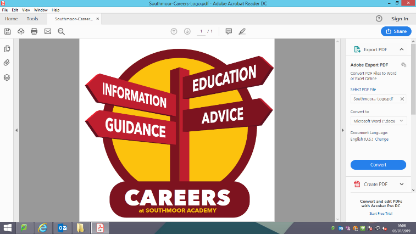 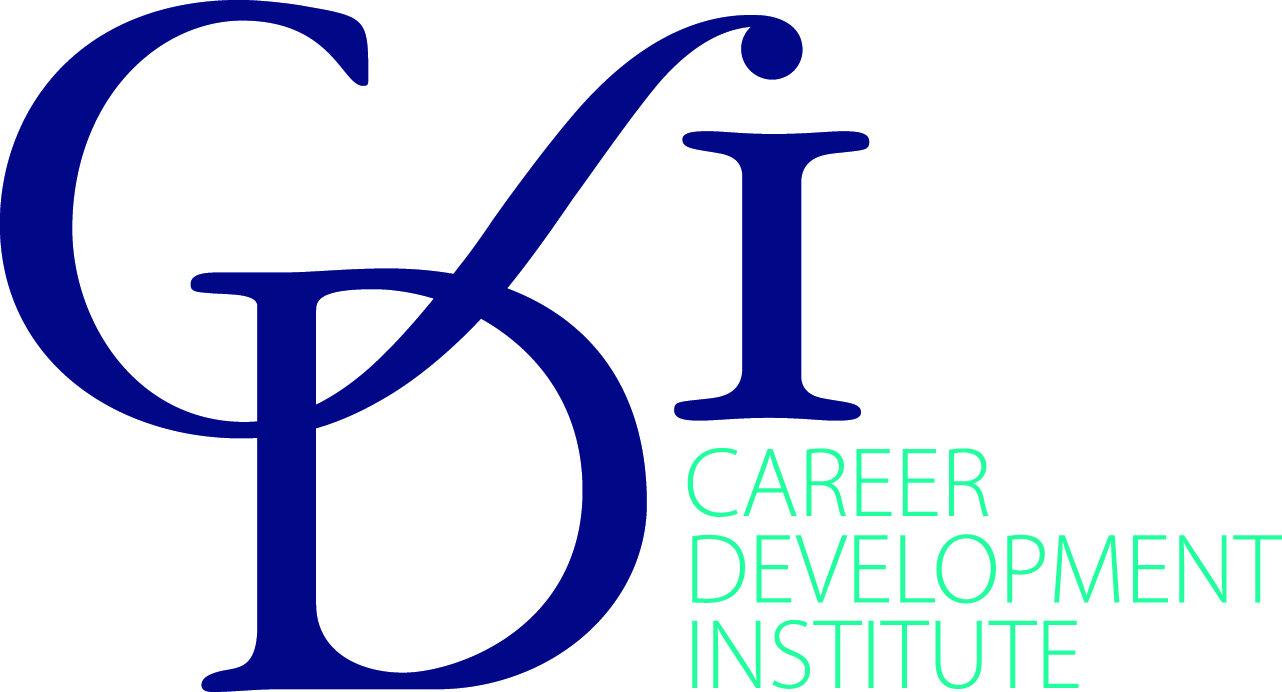 Curriculum area			Science					 Curriculum Leader _________K Draper_______________	Date 27/04/20		The framework presents learning outcome statements for pupils and students across seventeen important areas of careers, employability and enterprise learning. These statements show progression from Key Stage 2 through to post-16 education.Three core elements of Careers, Employability and Enterprise:Year groupHow does your subject contribute to the Careers, Employability and Enterprise curriculum?What are the activities used?Developing yourself through careers, employability and enterprise educationLearning about careers and the world of workDeveloping your career management, employability and enterprise skills7Careers week – making awareness of scientist discrimination. E.G not all scientists are male or wear white lab coats etc.Display information about careers using your subject         (* APPLIES TO ALL YEAR GROUPS*)STEM lunchtime club.  Activities that challenge preconceptions, stereotyped thinking and discrimination around roles, especially in learning and work.Competitions to produce a personal statement/profile/CV/application form specifically for STEM careers.Ignite new interest or raise attainment in STEM subjects through more imaginative and inventive teaching methods.1,34, 810, 11, 12, 15, 168Careers week – making awareness of scientist discrimination. E.G not all scientists are male or wear white lab coats etc.STEM challenge / competition. (BRING IT ON EVENT)Health Career Event.STEMtastic Virgin Money event Activities that challenge preconceptions, stereotyped thinking and discrimination around roles, especially in learning and work.Arranging visits to employers or to other events relating to the world of work. Designing undersea ocean grabber.Enterprise activities STEM challenges, Dragons’ Den –type activities at the Virgin headquarters. 1, 34, 5, 6, 810, 12, 159Linking lessons of how science has evolved over time. E.G atomic structure, vaccines and medicine. Career fairs / NHS visitors. Newcastle University’s medicine and dentistry day. Teacher externship Looking at careers/jobs in the future and the past.Inviting external speakers from employment, e.g. Business, the arts, sports, science, self-employed.Practical in both the Medicine and Dental Clinical Skills labs.Work experience in different areas of the QE hospital – including dementia, cancer, pharmacy wards.1, 4, 5, 6, 910, 11, 14, 15, 1710Work experienceNissan Gimme EventMedical MavericksLearning about different employment sectors, experience with different employers, gaining skills on placement once a week. Looking at employment trend. Encourage young women to think about Manufacturing and Engineering as a career choiceInformation on 11 different NHS career sectors.1, 24, 5,6, 8, 910, 11, 14, 16, 1711Linking lessons of how science has evolved over time. E.G atomic structure, vaccines and medicine. Practical skills Looking at careers/jobs in the future and the past.Practical skills which link STEM based jobs with non STEM based careers. E.G cosmetics counters, hairdressers, nail technicians etc.1, 24, 6, 910, 11, 14, 15Post 16Work discovery event  Nissan Gimme EventF1 in Schools twilight sessionEncourage young women to think about Manufacturing and Engineering as a career choiceActivities that help pupils to plan for and work towards a successful future in learning and work.1, 26, 810, 11, 14, 15, 17Developing yourself through careers, employability and enterprise educationLearning about careers and the world of workDeveloping your career management and employability skillsSelf-awarenessSelf-determinationSelf-improvement as a learnerExploring careers and career developmentInvestigating work and working lifeUnderstanding business and industryInvestigating jobs and labour market information (LMI)Valuing equality, diversity and inclusionLearning about safe working practices and environmentsMaking the most of careers information, advice and guidancePreparing for employabilityShowing initiative and enterpriseDeveloping personal financial capabilityIdentifying choices and opportunitiesPlanning and decidingHandling applications and interviewsManaging changes and transitions